Verksamhetsberättelse 2020               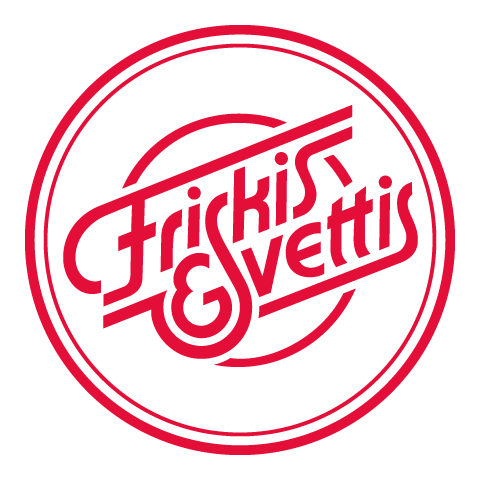 För Idrottsföreningen Friskis&Svettis Olofström, verksamhetsåret sträcker sig från januari till december.Styrelsen Maria Jönsson, OrdförandeLars-Erik Gustavsson, KassörAnn Larsson, SekreterareEivor Magnusson, Vice ordförandeMaarit Kotkamaa, LedamotSofie Edmundsson, LedamotChristian Lönegård, LedamotStyrelsen hade under året totalt 11 st ordinarie styrelsemöten 3 st extrainsatta möten pga Coronapandemin samt ett årsmöte och konstituerande styrelsemöte. Vi hade två Funktionärsmöte med samtliga funktionärer kallade i samband med terminsstarterna samt ett separat ledarmöte. Övriga förtroendeposterValberedning har bestått av Emelie Stahre (sammankallande), Edyta Salenius samt Lena Sandström Winberg.Revisorer är Ruby Röman, Susanne Olsson samt Ulf Schmalfeld som suppleant.Viktiga händelser under åretTerminsstart 13 januari v 3, som alltid erbjöd vi fri träning de första två veckorna.Vt - enl schema v 3-19, v 20-25 reducerat schema och Sommarträning, v 26-31 fri träning för alla 1 dag/veckan.Ht - enl schema v 36-45.16 pass vårtermin 15 ledare, 18 värdar tot 33 funktionärer18 pass hösttermin 14 ledare, 24 värdar tot 42 funktionärerCovid19Under verksamhetsåret 2020 har vår verksamhet påverkats en hel del av Covid19.Vi har följt de rekommendationer som FHM, RF och regeringen har beslutat om. Dessa har förändrats över tid.Vi genomförde träning från januari till och med juli. I mars valde en del ledare och värdar att pausa sitt engagemang pga ökad smittspridning. Vissa fortsatte att pausa även under hösten vilket resulterade i ett minskat schema och ett mindre antal värdar att tillgå.Vi införde bla träning utomhus redan från april/maj och fortsatte med detta under hela sommaren. Detta var mycket uppskattat.Vi fick införa ett bokningssystem med bokningsapp för att säkerställa att antalet platser och tränande på passen höll sig inom det tillåtna antalet. Detta ändrades också under terminens gång från 50 till 30 st. och i slutet av november då vi stängde hallarna helt till 8 st. I Idrottshallen valde vi att som mest ta in 15 personer.Kommunen stängde sina hallar den 24 november och har i skrivande stund ännu inte öppnat dem för allmänheten.Kalender 2020Januari12 januariFunkismöte inför terminsstart. Genomgång av GDPR och påskrift med samtycke till insamling av uppgifter samt ev fotografering.13 januariTerminsstart med 2 veckors gratis träning.Nya pass:	Dans Explode – leds av Isabelle	Core Flex Soft – leds av Anetth J	Intensiv35 – leds av Linda	Skivstång – leds av Jenny som också går utbildning i vår.	                  (vt-passet har gjorts av Sofie)	Gymträning – samarbete med Olofströms Spinning och Gym.Februari9 februariF&S medlemmar får erbjudande av Riksteaterföreningen Olofström att till reducerat pris se föreställningen ”Folkrörelsen” som hyllar F&S engagemang att få folk i rörelse.Happy Hour – ta med en kompis som får prova ett pass. Ca 10 personer kom och provade.13 februariF&S stora föreningsenkät 2020 besvarades.17 februariBLT-reportageIntensiv35 har ej varit aktuellt då ledaren varit sjuk. Andra pass har täckt upp.Vecka 8 Sportlov – gratis träning för ungdomarMars7 marsFotografering av funkisar blev inställt på grund av sjukdom.17 marsÅrsmöte för verksamhetsåret 2019. Linda Bäckman avgick efter 1 år i styrelsen.Som nya verksamhetsledare utsågs Christian Lönegård och Camilla Lindqvist.Beslut togs att höja medlemsavgiften from 2021 till 150 kronor.Månadens funktionär presenteras på facebook och instagram.18 marsBoxpasset ställs in pga Corona20 marsIntensiv35 ställs in pga Corona.23 marsMellogympa arrangeras i Dannfeldtshallen – namnlotteriet ställs in pga Corona.Kvartalets motionär 24 marsCirkelfys ställs in pga Corona.27 marsMax 50 personer får deltaga på passen.29 marsOlofströms Spinning och Gym är obemannat pga Corona och därmed kan inte F&S utnyttja de tider vi blivit lovade.30 marsYtterligare pass ställs in.From detta datum erbjuds följande pass:Jympa Bas3 st YogapassDans ExplodeSkivstångJympa Bas PulsSkivstång IntervallDiskussioner om att införa spinning i vårt utbud genom samarbete med Olofströms kommun och deras spinningverksamhet i Idrottshallen.AprilAlla aktiviteter som var planerade att genomföras med anledning av föreningens 35-årsjubileum lades på is.Vecka 17Jympa Bas och Dans Explode flyttar utomhus vid bra väder.Maj3 majAnneths Yoga och Core Flex Soft flyttar utomhus.19 majLedarmöteI stället för den årliga avslutningen för funktionärer fick alla ett presentkort på 300 kronor som kan lösas in i flera av butikerna i Olofström.Styrelseutbildning digitalt via Funknet påbörjas.Sommarträningen under veckorna 21-25 förlades i största möjliga mån utomhus.Juni och JuliSommarträningen förlades utomhus.Tom 18 juni måndagar och onsdagar.Alla funktionärer fick en långärmad tröja med friskistryck.22 juni-31 juliGratis jympa om onsdagar.Augusti30 augustiFunkismöte31 augustiTerminsstart ht-19. Ändringar från vårterminens schema var de nya passen Tabata, Enkeljympa (from v 40), Jympa medel och Jympa medel puls. Passen Box och Jympa intensiv 35 utgick. SeptemberMaximalt antal motionärer på passen bestämdes till 50 personer i DH och 15 i IH.Ett bokningssystem infördes. Jenny Sunesson gick del 1 i ledarutbildningen.OktoberOnsdagens Jympa medel ersattes av ett Tabatapass.30 oktoberHalloweenjympa arrangeradesNovemberSamarbete inleddes med Holje Gym. Medlemmarna i föreningarna fick tillgång till varandras träningar vid tre tillfällen per vecka. 10 novemberStyrelsen beslutar att ställa in all träning.Skobidrag betalades ut till samtliga ledare och värdar.DecemberJuljympan utgårVerksamheten i siffrorUnder året 2020 hade föreningen totalt 333 medlemmar.Nettoomsättningen för 2020 blev 307 442 krono. Föreningen redovisar ett minusresultat på 2 085 kronor ____________________    ____________________    __________________Ordförande		       Sekreterare	             Kassör				     ____________________    ____________________    __________________Ledamot		       Ledamot	             Ledamot	     ____________________Ledamot		